Rotary Club of Carleton Place  & Mississippi Mills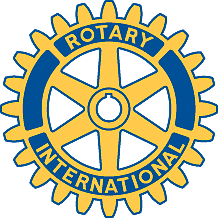            Bulletin: June 22, 2006                MEETING OF  JUNE 20th:The guest speaker for the nine assembled Rotarians was our own Everett Colby who spoke to us on the recent federal budget and the “lock-up” for the press and analysts prior to the reading of the budget in the Commons.  Everett is a veteran of such lock-ups given his responsibilities for the briefing of Canada’s CGAs and their clients.  Everett tried to focus on the aspects of the budget affecting individuals but was interrupted by questions so often that he didn’t truly complete his fascinating presentation.  We may want him back again to complete his talk.  (The nine Rotarians present to hear Everett were given secret tax tips but we are not allowed to divulge them to anyone – including our absent Rotarian brethren.)Those assembled were delighted to hear that President Brenda’s operation was a success and that she is home convalescing. We all hope for a speedy recovery and her presence at next week’s change-over meeting.There was a discussion of arrangements for our participation at RiverJam including manning the guest services tent all day Friday, August 4.  Our RYLA students at CPHS will be contacted by Fraser to see whether we can get some student assistance.  Members are asked to advise Brian re their availability for the guest services tent and George re the sale of 50/50 tickets over the Friday, Saturday and Sunday.Arrangements for the change-over meeting on June 27 were discussed. Gordon will look after purchase of the meat, cutlery etc. as well as the coffee.  George is trusted to select just the right kind of beer and wine and Fraser has been asked to bring the Rotary tent for protection from the elements.  Everyone attending is being asked to bring a salad or a dessert and to advise Gordon of such plans so that he can try to arrange adequate quantities of each.  It would appear that 10 members, up to 7 spouses and 6 guests will be attending.  Marion reported that bingo attendance was up from the previous week (including a number of new faces) so we are hopeful that our major source of revenue will continue to be available.  Gordon noted that the trail has narrowed significantly because of encroaching grass so a work crew will be required later in the summer or fall for grass cutting and round-up spraying.  He is also hopeful that the directional signs and the benches will soon be available  for installation.CLUB ACTIVITIES:Our June 27 meeting will be our “Change-over” meeting.  It will be held at Gordon’s house in Appleton at 6 pm and members are to advise Gordon as to food donations. 